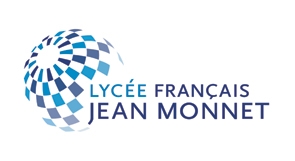 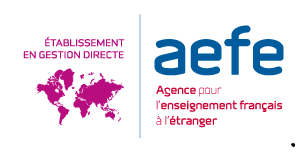 ENTRÉE EN CLASSE DE SIXIÈME Votre enfant est actuellement en CM2 et vous allez l’inscrire en classe de Sixième pour la rentrée 2021 au Lycée français Jean-Monnet. Pour rappel, ci-dessous, un tableau des enseignements communs que votre enfant suivra en 6ème : ENSEIGNEMENTS OBLIGATOIRES❶  Je dois choisir obligatoirement une deuxième langue vivante en plus de l’anglais : Si votre enfant est de niveau avancé dans la langue choisie, merci de le signaler par mail à l’adresse suivante : reinscription@lyceefrancais.beEnseignements communs en 6ème FrançaisMathématiquesAnglais2ème Langue VivanteHistoire-géographie-éducation civiqueSciences et techniques :
- Sciences physiques - Sciences de la vie et de la Terre - Technologie Enseignements artistiques :
- Arts plastiques
- Éducation musicaleÉducation physique et sportive AP (Accompagnement Personnalisé) : - Français – théâtre - MathématiquesUn seul choix possible« Allemand ALL1 » Attention : la langue choisie sera obligatoirement suivie durant toute la scolarité au collègeou«Néerlandais NEER1» Attention : la langue choisie sera obligatoirement suivie durant toute la scolarité au collègeou« Espagnol ESP1 » Attention : la langue choisie sera obligatoirement suivie durant toute la scolarité au collègeou« Chinois CHIN1 » Attention : la langue choisie sera obligatoirement suivie durant toute la scolarité au collège